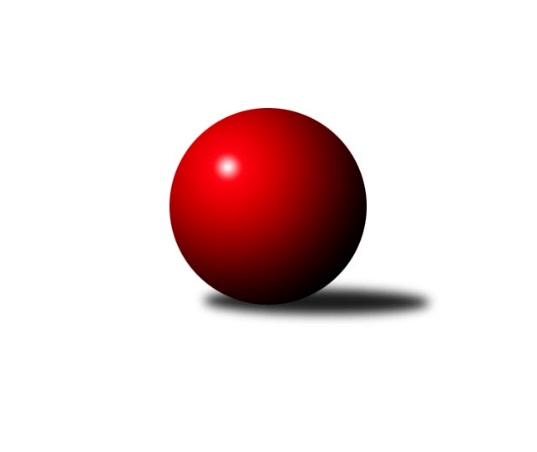 Č.17Ročník 2023/2024	15.8.2024 Severomoravská divize 2023/2024Statistika 17. kolaTabulka družstev:		družstvo	záp	výh	rem	proh	skore	sety	průměr	body	plné	dorážka	chyby	1.	TJ Tatran Litovel ˝A˝	17	14	2	1	94.0 : 42.0 	(117.5 : 86.5)	2624	30	1800	824	33.3	2.	TJ Prostějov ˝A˝	16	11	1	4	79.5 : 48.5 	(110.0 : 82.0)	2623	23	1809	814	30.7	3.	SKK Jeseník ˝A˝	17	10	2	5	80.5 : 55.5 	(109.5 : 94.5)	2632	22	1800	832	28	4.	SKK Ostrava ˝A˝	16	10	1	5	70.0 : 58.0 	(102.5 : 89.5)	2541	21	1755	786	33.5	5.	TJ Odry ˝B˝	17	9	0	8	71.0 : 65.0 	(107.5 : 96.5)	2568	18	1790	778	36.5	6.	TJ Horní Benešov ˝B˝	17	8	1	8	72.0 : 64.0 	(104.0 : 100.0)	2608	17	1808	800	39.4	7.	TJ Sokol Sedlnice ˝A˝	17	7	0	10	67.0 : 69.0 	(105.0 : 99.0)	2565	14	1774	792	33.8	8.	TJ Sokol Bohumín ˝B˝	16	6	1	9	49.5 : 78.5 	(89.0 : 103.0)	2491	13	1738	753	43.8	9.	TJ Michálkovice ˝A˝	16	5	0	11	56.0 : 72.0 	(93.0 : 99.0)	2587	10	1798	789	41.3	10.	Sokol Přemyslovice ˝B˝	16	5	0	11	48.5 : 79.5 	(90.0 : 102.0)	2547	10	1767	780	44.6	11.	TJ Sokol Dobroslavice ˝A˝	16	5	0	11	47.5 : 80.5 	(74.5 : 117.5)	2497	10	1744	753	43.1	12.	KK Šumperk ˝B˝	15	4	0	11	48.5 : 71.5 	(73.5 : 106.5)	2527	8	1751	776	43Tabulka doma:		družstvo	záp	výh	rem	proh	skore	sety	průměr	body	maximum	minimum	1.	TJ Prostějov ˝A˝	9	8	1	0	55.5 : 16.5 	(73.0 : 35.0)	2783	17	2840	2656	2.	SKK Jeseník ˝A˝	9	8	0	1	55.5 : 16.5 	(69.5 : 38.5)	2729	16	2884	2621	3.	TJ Tatran Litovel ˝A˝	8	7	1	0	48.5 : 15.5 	(60.0 : 36.0)	2739	15	2811	2568	4.	SKK Ostrava ˝A˝	8	7	0	1	44.5 : 19.5 	(61.0 : 35.0)	2480	14	2608	2357	5.	TJ Odry ˝B˝	9	7	0	2	48.0 : 24.0 	(66.0 : 42.0)	2797	14	2871	2684	6.	TJ Horní Benešov ˝B˝	9	5	1	3	46.0 : 26.0 	(63.0 : 45.0)	2726	11	2857	2591	7.	TJ Sokol Bohumín ˝B˝	9	5	1	3	38.0 : 34.0 	(60.5 : 47.5)	2578	11	2651	2474	8.	TJ Sokol Dobroslavice ˝A˝	7	5	0	2	32.0 : 24.0 	(43.0 : 41.0)	2431	10	2481	2387	9.	TJ Sokol Sedlnice ˝A˝	8	5	0	3	40.5 : 23.5 	(56.0 : 40.0)	2525	10	2587	2460	10.	KK Šumperk ˝B˝	7	4	0	3	30.0 : 26.0 	(38.5 : 45.5)	2702	8	2759	2638	11.	TJ Michálkovice ˝A˝	7	3	0	4	28.0 : 28.0 	(42.0 : 42.0)	2447	6	2533	2356	12.	Sokol Přemyslovice ˝B˝	8	3	0	5	26.5 : 37.5 	(48.5 : 47.5)	2530	6	2578	2496Tabulka venku:		družstvo	záp	výh	rem	proh	skore	sety	průměr	body	maximum	minimum	1.	TJ Tatran Litovel ˝A˝	9	7	1	1	45.5 : 26.5 	(57.5 : 50.5)	2624	15	2836	2443	2.	SKK Ostrava ˝A˝	8	3	1	4	25.5 : 38.5 	(41.5 : 54.5)	2549	7	2723	2400	3.	TJ Prostějov ˝A˝	7	3	0	4	24.0 : 32.0 	(37.0 : 47.0)	2600	6	2829	2394	4.	TJ Horní Benešov ˝B˝	8	3	0	5	26.0 : 38.0 	(41.0 : 55.0)	2591	6	2744	2320	5.	SKK Jeseník ˝A˝	8	2	2	4	25.0 : 39.0 	(40.0 : 56.0)	2618	6	2769	2487	6.	TJ Odry ˝B˝	8	2	0	6	23.0 : 41.0 	(41.5 : 54.5)	2539	4	2725	2291	7.	Sokol Přemyslovice ˝B˝	8	2	0	6	22.0 : 42.0 	(41.5 : 54.5)	2549	4	2674	2279	8.	TJ Michálkovice ˝A˝	9	2	0	7	28.0 : 44.0 	(51.0 : 57.0)	2602	4	2739	2436	9.	TJ Sokol Sedlnice ˝A˝	9	2	0	7	26.5 : 45.5 	(49.0 : 59.0)	2570	4	2738	2380	10.	TJ Sokol Bohumín ˝B˝	7	1	0	6	11.5 : 44.5 	(28.5 : 55.5)	2479	2	2677	2369	11.	KK Šumperk ˝B˝	8	0	0	8	18.5 : 45.5 	(35.0 : 61.0)	2502	0	2761	2283	12.	TJ Sokol Dobroslavice ˝A˝	9	0	0	9	15.5 : 56.5 	(31.5 : 76.5)	2505	0	2634	2345Tabulka podzimní části:		družstvo	záp	výh	rem	proh	skore	sety	průměr	body	doma	venku	1.	TJ Tatran Litovel ˝A˝	11	9	1	1	61.5 : 26.5 	(78.0 : 54.0)	2577	19 	4 	0 	0 	5 	1 	1	2.	SKK Jeseník ˝A˝	11	7	1	3	56.5 : 31.5 	(77.5 : 54.5)	2686	15 	6 	0 	1 	1 	1 	2	3.	SKK Ostrava ˝A˝	11	7	1	3	51.5 : 36.5 	(73.5 : 58.5)	2506	15 	5 	0 	1 	2 	1 	2	4.	TJ Prostějov ˝A˝	11	7	1	3	50.0 : 38.0 	(68.5 : 63.5)	2645	15 	4 	1 	0 	3 	0 	3	5.	TJ Horní Benešov ˝B˝	11	6	1	4	49.0 : 39.0 	(66.5 : 65.5)	2602	13 	4 	1 	1 	2 	0 	3	6.	TJ Odry ˝B˝	11	6	0	5	46.0 : 42.0 	(70.0 : 62.0)	2578	12 	5 	0 	1 	1 	0 	4	7.	TJ Sokol Bohumín ˝B˝	11	5	1	5	38.0 : 50.0 	(64.0 : 68.0)	2477	11 	4 	1 	1 	1 	0 	4	8.	TJ Sokol Dobroslavice ˝A˝	11	4	0	7	35.0 : 53.0 	(51.5 : 80.5)	2487	8 	4 	0 	2 	0 	0 	5	9.	TJ Sokol Sedlnice ˝A˝	11	3	0	8	37.5 : 50.5 	(63.0 : 69.0)	2488	6 	2 	0 	3 	1 	0 	5	10.	TJ Michálkovice ˝A˝	11	3	0	8	35.0 : 53.0 	(66.0 : 66.0)	2616	6 	1 	0 	4 	2 	0 	4	11.	KK Šumperk ˝B˝	11	3	0	8	35.0 : 53.0 	(55.0 : 77.0)	2491	6 	3 	0 	2 	0 	0 	6	12.	Sokol Přemyslovice ˝B˝	11	3	0	8	33.0 : 55.0 	(58.5 : 73.5)	2571	6 	2 	0 	3 	1 	0 	5Tabulka jarní části:		družstvo	záp	výh	rem	proh	skore	sety	průměr	body	doma	venku	1.	TJ Tatran Litovel ˝A˝	6	5	1	0	32.5 : 15.5 	(39.5 : 32.5)	2769	11 	3 	1 	0 	2 	0 	0 	2.	TJ Prostějov ˝A˝	5	4	0	1	29.5 : 10.5 	(41.5 : 18.5)	2627	8 	4 	0 	0 	0 	0 	1 	3.	TJ Sokol Sedlnice ˝A˝	6	4	0	2	29.5 : 18.5 	(42.0 : 30.0)	2675	8 	3 	0 	0 	1 	0 	2 	4.	SKK Jeseník ˝A˝	6	3	1	2	24.0 : 24.0 	(32.0 : 40.0)	2573	7 	2 	0 	0 	1 	1 	2 	5.	SKK Ostrava ˝A˝	5	3	0	2	18.5 : 21.5 	(29.0 : 31.0)	2579	6 	2 	0 	0 	1 	0 	2 	6.	TJ Odry ˝B˝	6	3	0	3	25.0 : 23.0 	(37.5 : 34.5)	2616	6 	2 	0 	1 	1 	0 	2 	7.	TJ Michálkovice ˝A˝	5	2	0	3	21.0 : 19.0 	(27.0 : 33.0)	2510	4 	2 	0 	0 	0 	0 	3 	8.	Sokol Přemyslovice ˝B˝	5	2	0	3	15.5 : 24.5 	(31.5 : 28.5)	2486	4 	1 	0 	2 	1 	0 	1 	9.	TJ Horní Benešov ˝B˝	6	2	0	4	23.0 : 25.0 	(37.5 : 34.5)	2668	4 	1 	0 	2 	1 	0 	2 	10.	KK Šumperk ˝B˝	4	1	0	3	13.5 : 18.5 	(18.5 : 29.5)	2653	2 	1 	0 	1 	0 	0 	2 	11.	TJ Sokol Dobroslavice ˝A˝	5	1	0	4	12.5 : 27.5 	(23.0 : 37.0)	2506	2 	1 	0 	0 	0 	0 	4 	12.	TJ Sokol Bohumín ˝B˝	5	1	0	4	11.5 : 28.5 	(25.0 : 35.0)	2545	2 	1 	0 	2 	0 	0 	2 Zisk bodů pro družstvo:		jméno hráče	družstvo	body	zápasy	v %	dílčí body	sety	v %	1.	Michal Smejkal 	SKK Jeseník ˝A˝ 	13.5	/	17	(79%)	25	/	34	(74%)	2.	Michaela Tobolová 	TJ Sokol Sedlnice ˝A˝ 	12	/	13	(92%)	19	/	26	(73%)	3.	Michal Blinka 	SKK Ostrava ˝A˝ 	12	/	16	(75%)	20.5	/	32	(64%)	4.	Kamil Axmann 	TJ Tatran Litovel ˝A˝ 	12	/	17	(71%)	24	/	34	(71%)	5.	Jiří Fárek 	SKK Jeseník ˝A˝ 	11	/	14	(79%)	20.5	/	28	(73%)	6.	Rostislav Kletenský 	TJ Sokol Sedlnice ˝A˝ 	11	/	15	(73%)	22	/	30	(73%)	7.	Miroslav Sigmund 	TJ Tatran Litovel ˝A˝ 	11	/	15	(73%)	20	/	30	(67%)	8.	Miroslav Talášek 	TJ Tatran Litovel ˝A˝ 	11	/	17	(65%)	20	/	34	(59%)	9.	Jiří Trnka 	SKK Ostrava ˝A˝ 	10.5	/	13	(81%)	20	/	26	(77%)	10.	František Baleka 	TJ Tatran Litovel ˝A˝ 	10	/	13	(77%)	18	/	26	(69%)	11.	Lada Péli 	TJ Sokol Bohumín ˝B˝ 	10	/	14	(71%)	18	/	28	(64%)	12.	Jiří Čamek 	TJ Tatran Litovel ˝A˝ 	10	/	14	(71%)	16	/	28	(57%)	13.	Stanislava Ovšáková 	TJ Odry ˝B˝ 	10	/	14	(71%)	16	/	28	(57%)	14.	Miloslav Petrů 	TJ Horní Benešov ˝B˝ 	10	/	15	(67%)	21.5	/	30	(72%)	15.	Jan Pernica 	TJ Prostějov ˝A˝ 	10	/	16	(63%)	23.5	/	32	(73%)	16.	Václav Kovařík 	TJ Prostějov ˝A˝ 	10	/	16	(63%)	21	/	32	(66%)	17.	Martin Ščerba 	TJ Michálkovice ˝A˝ 	10	/	16	(63%)	18	/	32	(56%)	18.	Miroslav Složil 	SKK Ostrava ˝A˝ 	9.5	/	16	(59%)	20	/	32	(63%)	19.	Miroslav Smrčka 	KK Šumperk ˝B˝ 	9	/	14	(64%)	15	/	28	(54%)	20.	Josef Linhart 	TJ Michálkovice ˝A˝ 	9	/	15	(60%)	18	/	30	(60%)	21.	Vladimír Korta 	SKK Ostrava ˝A˝ 	9	/	15	(60%)	18	/	30	(60%)	22.	Max Trunečka 	TJ Prostějov ˝A˝ 	9	/	16	(56%)	15.5	/	32	(48%)	23.	Milan Janyška 	TJ Sokol Sedlnice ˝A˝ 	9	/	17	(53%)	20	/	34	(59%)	24.	Jakub Dankovič 	TJ Horní Benešov ˝B˝ 	9	/	17	(53%)	20	/	34	(59%)	25.	Miroslav Mikulský 	TJ Sokol Sedlnice ˝A˝ 	8.5	/	13	(65%)	18	/	26	(69%)	26.	Jaroslav Sedlář 	KK Šumperk ˝B˝ 	8	/	11	(73%)	12	/	22	(55%)	27.	Ondřej Smékal 	Sokol Přemyslovice ˝B˝ 	8	/	11	(73%)	12	/	22	(55%)	28.	Jaromíra Smejkalová 	SKK Jeseník ˝A˝ 	8	/	14	(57%)	15	/	28	(54%)	29.	Bronislav Diviš 	TJ Prostějov ˝A˝ 	8	/	14	(57%)	14.5	/	28	(52%)	30.	Aleš Čapka 	TJ Prostějov ˝A˝ 	8	/	14	(57%)	13.5	/	28	(48%)	31.	Václav Rábl 	TJ Sokol Dobroslavice ˝A˝ 	8	/	15	(53%)	13	/	30	(43%)	32.	Karel Šnajdárek 	TJ Odry ˝B˝ 	8	/	16	(50%)	16.5	/	32	(52%)	33.	Michal Zych 	TJ Michálkovice ˝A˝ 	8	/	16	(50%)	16	/	32	(50%)	34.	Miroslav Znojil 	TJ Prostějov ˝A˝ 	7.5	/	14	(54%)	15	/	28	(54%)	35.	Eva Zdražilová 	TJ Horní Benešov ˝B˝ 	7	/	10	(70%)	11.5	/	20	(58%)	36.	Michal Oščádal 	Sokol Přemyslovice ˝B˝ 	7	/	12	(58%)	15	/	24	(63%)	37.	Lumír Kocián 	TJ Sokol Dobroslavice ˝A˝ 	7	/	14	(50%)	13.5	/	28	(48%)	38.	Jana Frydrychová 	TJ Odry ˝B˝ 	7	/	15	(47%)	18.5	/	30	(62%)	39.	Miroslav Ondrouch 	Sokol Přemyslovice ˝B˝ 	7	/	15	(47%)	16	/	30	(53%)	40.	Jiří Řepecký 	TJ Michálkovice ˝A˝ 	7	/	16	(44%)	14	/	32	(44%)	41.	Miroslav Vala 	SKK Jeseník ˝A˝ 	7	/	17	(41%)	13	/	34	(38%)	42.	Libor Krajčí 	TJ Sokol Bohumín ˝B˝ 	6.5	/	16	(41%)	12.5	/	32	(39%)	43.	Roman Honl 	TJ Sokol Bohumín ˝B˝ 	6	/	10	(60%)	11	/	20	(55%)	44.	Patrik Vémola 	KK Šumperk ˝B˝ 	6	/	13	(46%)	11	/	26	(42%)	45.	Václav Smejkal 	SKK Jeseník ˝A˝ 	6	/	14	(43%)	11	/	28	(39%)	46.	Josef Matušek 	TJ Horní Benešov ˝B˝ 	6	/	15	(40%)	10	/	30	(33%)	47.	Adam Vejmola 	KK Šumperk ˝B˝ 	5.5	/	12	(46%)	12	/	24	(50%)	48.	Karel Ridl 	TJ Sokol Dobroslavice ˝A˝ 	5.5	/	14	(39%)	13.5	/	28	(48%)	49.	Lukáš Modlitba 	TJ Sokol Bohumín ˝B˝ 	5	/	7	(71%)	10	/	14	(71%)	50.	Michal Blažek 	TJ Horní Benešov ˝B˝ 	5	/	8	(63%)	7	/	16	(44%)	51.	Petr Brablec 	TJ Sokol Dobroslavice ˝A˝ 	5	/	9	(56%)	9	/	18	(50%)	52.	Lukáš Vybíral 	Sokol Přemyslovice ˝B˝ 	5	/	10	(50%)	11.5	/	20	(58%)	53.	Aleš Merta 	KK Šumperk ˝B˝ 	5	/	11	(45%)	7.5	/	22	(34%)	54.	Jan Janák 	TJ Horní Benešov ˝B˝ 	5	/	11	(45%)	7	/	22	(32%)	55.	Ladislav Petr 	TJ Sokol Sedlnice ˝A˝ 	5	/	13	(38%)	9	/	26	(35%)	56.	Daniel Malina 	TJ Odry ˝B˝ 	5	/	14	(36%)	13.5	/	28	(48%)	57.	Karel Kuchař 	TJ Sokol Dobroslavice ˝A˝ 	5	/	16	(31%)	8	/	32	(25%)	58.	Vendula Chovancová 	TJ Odry ˝B˝ 	4	/	4	(100%)	6	/	8	(75%)	59.	Lukáš Dadák 	TJ Odry ˝B˝ 	4	/	5	(80%)	8	/	10	(80%)	60.	Veronika Ovšáková 	TJ Odry ˝B˝ 	4	/	7	(57%)	7	/	14	(50%)	61.	Peter Dankovič 	TJ Horní Benešov ˝B˝ 	4	/	8	(50%)	8.5	/	16	(53%)	62.	Jan Ščerba 	TJ Michálkovice ˝A˝ 	4	/	10	(40%)	8	/	20	(40%)	63.	Stanislav Ovšák 	TJ Odry ˝B˝ 	4	/	10	(40%)	7	/	20	(35%)	64.	Jiří Madecký 	TJ Odry ˝B˝ 	4	/	11	(36%)	8	/	22	(36%)	65.	Jan Stuchlík 	TJ Sokol Sedlnice ˝A˝ 	4	/	13	(31%)	8	/	26	(31%)	66.	Milan Vymazal 	KK Šumperk ˝B˝ 	4	/	14	(29%)	10	/	28	(36%)	67.	Stanislav Brosinger 	TJ Tatran Litovel ˝A˝ 	4	/	14	(29%)	6	/	28	(21%)	68.	Miroslav Pytel 	SKK Ostrava ˝A˝ 	4	/	15	(27%)	13	/	30	(43%)	69.	Petr Řepecký 	TJ Michálkovice ˝A˝ 	4	/	15	(27%)	11	/	30	(37%)	70.	Karel Meissel 	Sokol Přemyslovice ˝B˝ 	3.5	/	15	(23%)	10.5	/	30	(35%)	71.	Dalibor Hamrozy 	TJ Sokol Bohumín ˝B˝ 	3	/	3	(100%)	6	/	6	(100%)	72.	Jakub Mokoš 	TJ Tatran Litovel ˝A˝ 	3	/	3	(100%)	4	/	6	(67%)	73.	Karel Zubalík 	TJ Prostějov ˝A˝ 	3	/	5	(60%)	7	/	10	(70%)	74.	Pavel Hannig 	SKK Jeseník ˝A˝ 	3	/	5	(60%)	6	/	10	(60%)	75.	Petr Axmann 	TJ Tatran Litovel ˝A˝ 	3	/	5	(60%)	6	/	10	(60%)	76.	Luděk Zeman 	TJ Horní Benešov ˝B˝ 	3	/	5	(60%)	5.5	/	10	(55%)	77.	Bohuslav Čuba 	TJ Horní Benešov ˝B˝ 	3	/	6	(50%)	7	/	12	(58%)	78.	Petra Rosypalová 	SKK Jeseník ˝A˝ 	3	/	6	(50%)	5	/	12	(42%)	79.	René Světlík 	TJ Sokol Bohumín ˝B˝ 	3	/	8	(38%)	8	/	16	(50%)	80.	Jiří Kankovský 	Sokol Přemyslovice ˝B˝ 	3	/	9	(33%)	10	/	18	(56%)	81.	René Gazdík 	TJ Sokol Dobroslavice ˝A˝ 	3	/	11	(27%)	9	/	22	(41%)	82.	Martin Třečák 	TJ Sokol Dobroslavice ˝A˝ 	2	/	2	(100%)	3	/	4	(75%)	83.	Jaroslav Klus 	TJ Sokol Bohumín ˝B˝ 	2	/	3	(67%)	4	/	6	(67%)	84.	Daniel Ševčík st.	TJ Odry ˝B˝ 	2	/	3	(67%)	4	/	6	(67%)	85.	Petr Dankovič 	TJ Horní Benešov ˝B˝ 	2	/	3	(67%)	3	/	6	(50%)	86.	Petr Řepecký 	TJ Michálkovice ˝A˝ 	2	/	4	(50%)	4	/	8	(50%)	87.	Jana Fousková 	SKK Jeseník ˝A˝ 	2	/	5	(40%)	3.5	/	10	(35%)	88.	Rostislav Cundrla 	SKK Jeseník ˝A˝ 	2	/	6	(33%)	5.5	/	12	(46%)	89.	Marek Kankovský 	Sokol Přemyslovice ˝B˝ 	2	/	6	(33%)	5	/	12	(42%)	90.	René Kaňák 	KK Šumperk ˝B˝ 	2	/	8	(25%)	3	/	16	(19%)	91.	Radek Foltýn 	SKK Ostrava ˝A˝ 	2	/	11	(18%)	8	/	22	(36%)	92.	Štefan Dendis 	TJ Sokol Bohumín ˝B˝ 	2	/	11	(18%)	7	/	22	(32%)	93.	Renáta Janyšková 	TJ Sokol Sedlnice ˝A˝ 	1.5	/	4	(38%)	3	/	8	(38%)	94.	Jiří Koloděj 	SKK Ostrava ˝A˝ 	1	/	1	(100%)	2	/	2	(100%)	95.	Jiří Vrba 	SKK Jeseník ˝A˝ 	1	/	1	(100%)	1	/	2	(50%)	96.	Libor Pšenica 	TJ Michálkovice ˝A˝ 	1	/	1	(100%)	1	/	2	(50%)	97.	Michal Klich 	TJ Horní Benešov ˝B˝ 	1	/	1	(100%)	1	/	2	(50%)	98.	Radek Kucharz 	TJ Odry ˝B˝ 	1	/	2	(50%)	3	/	4	(75%)	99.	Josef Jurášek 	TJ Michálkovice ˝A˝ 	1	/	2	(50%)	2	/	4	(50%)	100.	Tereza Moravcová 	SKK Jeseník ˝A˝ 	1	/	3	(33%)	4	/	6	(67%)	101.	Martin Sedlář 	KK Šumperk ˝B˝ 	1	/	3	(33%)	3	/	6	(50%)	102.	Pavel Toman 	Sokol Přemyslovice ˝B˝ 	1	/	3	(33%)	3	/	6	(50%)	103.	Adam Chvostek 	TJ Sokol Sedlnice ˝A˝ 	1	/	3	(33%)	1	/	6	(17%)	104.	David Čulík 	TJ Tatran Litovel ˝A˝ 	1	/	4	(25%)	3.5	/	8	(44%)	105.	Zdeněk Štefek 	TJ Sokol Dobroslavice ˝A˝ 	1	/	4	(25%)	1	/	8	(13%)	106.	Jiří Petr 	TJ Sokol Sedlnice ˝A˝ 	1	/	6	(17%)	2	/	12	(17%)	107.	Libor Veselý 	TJ Sokol Dobroslavice ˝A˝ 	1	/	8	(13%)	4.5	/	16	(28%)	108.	Milan Smékal 	Sokol Přemyslovice ˝B˝ 	1	/	10	(10%)	4	/	20	(20%)	109.	Milan Dvorský 	Sokol Přemyslovice ˝B˝ 	0	/	1	(0%)	1	/	2	(50%)	110.	Lucie Stočesová 	TJ Sokol Bohumín ˝B˝ 	0	/	1	(0%)	1	/	2	(50%)	111.	Radek Říman 	TJ Michálkovice ˝A˝ 	0	/	1	(0%)	1	/	2	(50%)	112.	Václav Kladiva 	TJ Sokol Bohumín ˝B˝ 	0	/	1	(0%)	0.5	/	2	(25%)	113.	Petr Holas 	SKK Ostrava ˝A˝ 	0	/	1	(0%)	0	/	2	(0%)	114.	Martin Futerko 	SKK Ostrava ˝A˝ 	0	/	1	(0%)	0	/	2	(0%)	115.	Jiří Zapletal 	TJ Prostějov ˝A˝ 	0	/	1	(0%)	0	/	2	(0%)	116.	Alois Schöpe 	KK Šumperk ˝B˝ 	0	/	1	(0%)	0	/	2	(0%)	117.	Rudolf Chuděj 	TJ Odry ˝B˝ 	0	/	1	(0%)	0	/	2	(0%)	118.	Lubomír Richter 	TJ Sokol Bohumín ˝B˝ 	0	/	1	(0%)	0	/	2	(0%)	119.	Václav Jeřábek 	KK Šumperk ˝B˝ 	0	/	1	(0%)	0	/	2	(0%)	120.	Miroslava Ševčíková 	TJ Sokol Bohumín ˝B˝ 	0	/	1	(0%)	0	/	2	(0%)	121.	Pavlína Krayzelová 	TJ Sokol Bohumín ˝B˝ 	0	/	2	(0%)	0	/	4	(0%)	122.	Miroslav Adámek 	KK Šumperk ˝B˝ 	0	/	2	(0%)	0	/	4	(0%)	123.	Hana Zaškolná 	TJ Sokol Bohumín ˝B˝ 	0	/	4	(0%)	2	/	8	(25%)	124.	Martina Honlová 	TJ Sokol Bohumín ˝B˝ 	0	/	5	(0%)	1	/	10	(10%)	125.	Jan Pavlosek 	SKK Ostrava ˝A˝ 	0	/	7	(0%)	1	/	14	(7%)	126.	Vladimír Sládek 	TJ Sokol Bohumín ˝B˝ 	0	/	9	(0%)	8	/	18	(44%)Průměry na kuželnách:		kuželna	průměr	plné	dorážka	chyby	výkon na hráče	1.	TJ Odry, 1-4	2762	1868	894	32.8	(460.4)	2.	TJ  Prostějov, 1-4	2702	1845	857	37.4	(450.4)	3.	KK Šumperk, 1-4	2699	1864	834	39.2	(449.9)	4.	 Horní Benešov, 1-4	2694	1845	849	39.4	(449.1)	5.	SKK Jeseník, 1-4	2667	1812	854	32.9	(444.5)	6.	TJ Sokol Bohumín, 1-4	2554	1761	793	40.6	(425.8)	7.	Sokol Přemyslovice, 1-4	2523	1759	764	40.1	(420.6)	8.	TJ Sokol Sedlnice, 1-2	2484	1718	765	35.9	(414.0)	9.	TJ Michalkovice, 1-2	2441	1717	724	42.1	(406.9)	10.	SKK Ostrava, 1-2	2432	1678	754	34.8	(405.5)	11.	TJ Sokol Dobroslavice, 1-2	2421	1701	719	39.0	(403.6)Nejlepší výkony na kuželnách:TJ Odry, 1-4TJ Odry ˝B˝	2871	11. kolo	Jiří Čamek 	TJ Tatran Litovel ˝A˝	520	16. koloTJ Odry ˝B˝	2859	14. kolo	Miroslav Znojil 	TJ Prostějov ˝A˝	518	9. koloTJ Odry ˝B˝	2853	4. kolo	Michaela Tobolová 	TJ Sokol Sedlnice ˝A˝	509	14. koloTJ Odry ˝B˝	2848	9. kolo	Stanislava Ovšáková 	TJ Odry ˝B˝	509	14. koloTJ Tatran Litovel ˝A˝	2836	16. kolo	Veronika Ovšáková 	TJ Odry ˝B˝	504	14. koloTJ Prostějov ˝A˝	2829	9. kolo	Stanislav Ovšák 	TJ Odry ˝B˝	495	9. koloTJ Odry ˝B˝	2826	16. kolo	Jana Frydrychová 	TJ Odry ˝B˝	494	2. koloTJ Odry ˝B˝	2824	12. kolo	Stanislava Ovšáková 	TJ Odry ˝B˝	494	11. koloKK Šumperk ˝B˝	2761	12. kolo	Lukáš Dadák 	TJ Odry ˝B˝	494	16. koloSKK Jeseník ˝A˝	2750	4. kolo	Miroslav Sigmund 	TJ Tatran Litovel ˝A˝	493	16. koloTJ  Prostějov, 1-4TJ Prostějov ˝A˝	2840	17. kolo	Michal Smejkal 	SKK Jeseník ˝A˝	525	12. koloTJ Prostějov ˝A˝	2817	11. kolo	Bronislav Diviš 	TJ Prostějov ˝A˝	515	17. koloTJ Prostějov ˝A˝	2812	5. kolo	Josef Matušek 	TJ Horní Benešov ˝B˝	510	1. koloTJ Tatran Litovel ˝A˝	2811	3. kolo	Jan Pernica 	TJ Prostějov ˝A˝	510	13. koloTJ Tatran Litovel ˝A˝	2805	1. kolo	Jiří Fárek 	SKK Jeseník ˝A˝	509	12. koloTJ Prostějov ˝A˝	2797	15. kolo	Jan Pernica 	TJ Prostějov ˝A˝	508	8. koloTJ Prostějov ˝A˝	2796	8. kolo	Kamil Axmann 	TJ Tatran Litovel ˝A˝	505	1. koloTJ Prostějov ˝A˝	2795	1. kolo	Jan Pernica 	TJ Prostějov ˝A˝	504	17. koloTJ Prostějov ˝A˝	2794	12. kolo	Vladimír Korta 	SKK Ostrava ˝A˝	503	15. koloTJ Tatran Litovel ˝A˝	2778	8. kolo	Max Trunečka 	TJ Prostějov ˝A˝	498	12. koloKK Šumperk, 1-4TJ Prostějov ˝A˝	2783	14. kolo	Michal Smejkal 	SKK Jeseník ˝A˝	538	7. koloKK Šumperk ˝B˝	2759	7. kolo	Patrik Vémola 	KK Šumperk ˝B˝	515	9. koloKK Šumperk ˝B˝	2732	4. kolo	Marek Kankovský 	Sokol Přemyslovice ˝B˝	499	4. koloKK Šumperk ˝B˝	2731	10. kolo	Petr Brablec 	TJ Sokol Dobroslavice ˝A˝	495	13. koloTJ Odry ˝B˝	2725	10. kolo	Adam Vejmola 	KK Šumperk ˝B˝	491	13. koloTJ Horní Benešov ˝B˝	2719	9. kolo	Karel Zubalík 	TJ Prostějov ˝A˝	490	14. koloTJ Sokol Sedlnice ˝A˝	2704	16. kolo	Jakub Dankovič 	TJ Horní Benešov ˝B˝	485	9. koloKK Šumperk ˝B˝	2704	9. kolo	Vendula Chovancová 	TJ Odry ˝B˝	485	10. koloKK Šumperk ˝B˝	2701	14. kolo	Max Trunečka 	TJ Prostějov ˝A˝	483	14. koloKK Šumperk ˝B˝	2683	13. kolo	Jaroslav Sedlář 	KK Šumperk ˝B˝	482	7. kolo Horní Benešov, 1-4TJ Horní Benešov ˝B˝	2857	8. kolo	Josef Matušek 	TJ Horní Benešov ˝B˝	522	8. koloTJ Horní Benešov ˝B˝	2794	12. kolo	Miloslav Petrů 	TJ Horní Benešov ˝B˝	520	11. koloTJ Tatran Litovel ˝A˝	2773	14. kolo	Jakub Dankovič 	TJ Horní Benešov ˝B˝	511	11. koloTJ Horní Benešov ˝B˝	2772	11. kolo	Kamil Axmann 	TJ Tatran Litovel ˝A˝	503	14. koloTJ Horní Benešov ˝B˝	2762	5. kolo	Jiří Fárek 	SKK Jeseník ˝A˝	498	2. koloTJ Michálkovice ˝A˝	2739	11. kolo	Michal Smejkal 	SKK Jeseník ˝A˝	491	2. koloSKK Ostrava ˝A˝	2723	16. kolo	Jan Pernica 	TJ Prostějov ˝A˝	491	4. koloTJ Horní Benešov ˝B˝	2721	14. kolo	Miloslav Petrů 	TJ Horní Benešov ˝B˝	486	5. koloTJ Sokol Sedlnice ˝A˝	2702	12. kolo	Bohuslav Čuba 	TJ Horní Benešov ˝B˝	486	14. koloTJ Horní Benešov ˝B˝	2684	16. kolo	Miloslav Petrů 	TJ Horní Benešov ˝B˝	485	12. koloSKK Jeseník, 1-4SKK Jeseník ˝A˝	2884	1. kolo	Jaromíra Smejkalová 	SKK Jeseník ˝A˝	505	6. koloSKK Jeseník ˝A˝	2879	6. kolo	Michal Smejkal 	SKK Jeseník ˝A˝	502	1. koloSKK Jeseník ˝A˝	2773	8. kolo	Michal Smejkal 	SKK Jeseník ˝A˝	499	6. koloSKK Jeseník ˝A˝	2732	11. kolo	Miroslav Vala 	SKK Jeseník ˝A˝	493	1. koloTJ Tatran Litovel ˝A˝	2724	10. kolo	Jaromíra Smejkalová 	SKK Jeseník ˝A˝	490	1. koloSKK Jeseník ˝A˝	2713	3. kolo	Jiří Fárek 	SKK Jeseník ˝A˝	486	11. koloTJ Prostějov ˝A˝	2699	6. kolo	Petra Rosypalová 	SKK Jeseník ˝A˝	484	6. koloTJ Michálkovice ˝A˝	2669	8. kolo	Miroslav Vala 	SKK Jeseník ˝A˝	484	8. koloSKK Jeseník ˝A˝	2663	10. kolo	Karel Šnajdárek 	TJ Odry ˝B˝	482	17. koloSKK Jeseník ˝A˝	2661	17. kolo	Václav Smejkal 	SKK Jeseník ˝A˝	480	1. koloTJ Sokol Bohumín, 1-4TJ Prostějov ˝A˝	2660	7. kolo	Lukáš Modlitba 	TJ Sokol Bohumín ˝B˝	486	11. koloTJ Sokol Bohumín ˝B˝	2651	11. kolo	Dalibor Hamrozy 	TJ Sokol Bohumín ˝B˝	485	7. koloSokol Přemyslovice ˝B˝	2641	14. kolo	Bronislav Diviš 	TJ Prostějov ˝A˝	482	7. koloTJ Sokol Bohumín ˝B˝	2625	7. kolo	Michal Oščádal 	Sokol Přemyslovice ˝B˝	477	14. koloTJ Sokol Bohumín ˝B˝	2595	14. kolo	Lada Péli 	TJ Sokol Bohumín ˝B˝	477	4. koloTJ Sokol Bohumín ˝B˝	2591	12. kolo	Michal Blinka 	SKK Ostrava ˝A˝	476	4. koloTJ Sokol Bohumín ˝B˝	2591	8. kolo	René Světlík 	TJ Sokol Bohumín ˝B˝	467	12. koloTJ Sokol Bohumín ˝B˝	2571	2. kolo	Lada Péli 	TJ Sokol Bohumín ˝B˝	463	6. koloSKK Ostrava ˝A˝	2565	4. kolo	Jiří Kankovský 	Sokol Přemyslovice ˝B˝	463	14. koloTJ Sokol Bohumín ˝B˝	2556	6. kolo	Lada Péli 	TJ Sokol Bohumín ˝B˝	462	8. koloSokol Přemyslovice, 1-4TJ Horní Benešov ˝B˝	2662	13. kolo	Lukáš Vybíral 	Sokol Přemyslovice ˝B˝	475	9. koloSokol Přemyslovice ˝B˝	2578	17. kolo	Lukáš Vybíral 	Sokol Přemyslovice ˝B˝	467	1. koloTJ Tatran Litovel ˝A˝	2553	9. kolo	Miroslav Ondrouch 	Sokol Přemyslovice ˝B˝	465	3. koloTJ Odry ˝B˝	2551	15. kolo	Marek Kankovský 	Sokol Přemyslovice ˝B˝	465	3. koloSokol Přemyslovice ˝B˝	2547	9. kolo	Bohuslav Čuba 	TJ Horní Benešov ˝B˝	462	13. koloSokol Přemyslovice ˝B˝	2542	1. kolo	Jakub Dankovič 	TJ Horní Benešov ˝B˝	459	13. koloSokol Přemyslovice ˝B˝	2539	3. kolo	Miroslav Talášek 	TJ Tatran Litovel ˝A˝	455	9. koloSokol Přemyslovice ˝B˝	2526	15. kolo	Miroslav Ondrouch 	Sokol Přemyslovice ˝B˝	455	1. koloKK Šumperk ˝B˝	2523	17. kolo	Miroslav Ondrouch 	Sokol Přemyslovice ˝B˝	454	17. koloTJ Michálkovice ˝A˝	2521	5. kolo	Vladimír Korta 	SKK Ostrava ˝A˝	452	10. koloTJ Sokol Sedlnice, 1-2TJ Sokol Sedlnice ˝A˝	2587	13. kolo	Milan Janyška 	TJ Sokol Sedlnice ˝A˝	486	13. koloSKK Jeseník ˝A˝	2571	9. kolo	Stanislava Ovšáková 	TJ Odry ˝B˝	456	1. koloTJ Sokol Sedlnice ˝A˝	2564	3. kolo	Michaela Tobolová 	TJ Sokol Sedlnice ˝A˝	454	17. koloTJ Sokol Sedlnice ˝A˝	2557	17. kolo	Karel Šnajdárek 	TJ Odry ˝B˝	452	1. koloTJ Michálkovice ˝A˝	2544	17. kolo	Jiří Řepecký 	TJ Michálkovice ˝A˝	451	17. koloTJ Odry ˝B˝	2544	1. kolo	Milan Janyška 	TJ Sokol Sedlnice ˝A˝	450	3. koloTJ Sokol Sedlnice ˝A˝	2527	9. kolo	Michaela Tobolová 	TJ Sokol Sedlnice ˝A˝	450	9. koloTJ Sokol Sedlnice ˝A˝	2518	15. kolo	Václav Smejkal 	SKK Jeseník ˝A˝	450	9. koloTJ Sokol Sedlnice ˝A˝	2496	1. kolo	Milan Janyška 	TJ Sokol Sedlnice ˝A˝	448	10. koloTJ Sokol Sedlnice ˝A˝	2488	10. kolo	Rostislav Kletenský 	TJ Sokol Sedlnice ˝A˝	445	7. koloTJ Michalkovice, 1-2TJ Michálkovice ˝A˝	2533	13. kolo	Jiří Řepecký 	TJ Michálkovice ˝A˝	478	13. koloTJ Sokol Sedlnice ˝A˝	2500	4. kolo	Milan Janyška 	TJ Sokol Sedlnice ˝A˝	473	4. koloTJ Michálkovice ˝A˝	2492	16. kolo	Martin Ščerba 	TJ Michálkovice ˝A˝	460	9. koloTJ Michálkovice ˝A˝	2489	15. kolo	Bronislav Diviš 	TJ Prostějov ˝A˝	456	16. koloSKK Ostrava ˝A˝	2478	9. kolo	Lada Péli 	TJ Sokol Bohumín ˝B˝	452	10. koloTJ Michálkovice ˝A˝	2469	9. kolo	Daniel Dudek 	TJ Michálkovice ˝A˝	451	15. koloTJ Michálkovice ˝A˝	2465	1. kolo	Kamil Axmann 	TJ Tatran Litovel ˝A˝	447	7. koloTJ Prostějov ˝A˝	2460	16. kolo	Martin Ščerba 	TJ Michálkovice ˝A˝	445	13. koloTJ Odry ˝B˝	2450	13. kolo	Michal Zych 	TJ Michálkovice ˝A˝	444	1. koloTJ Tatran Litovel ˝A˝	2443	7. kolo	Martin Ščerba 	TJ Michálkovice ˝A˝	440	7. koloSKK Ostrava, 1-2SKK Ostrava ˝A˝	2608	3. kolo	Miroslav Složil 	SKK Ostrava ˝A˝	467	3. koloTJ Tatran Litovel ˝A˝	2540	6. kolo	Michal Blinka 	SKK Ostrava ˝A˝	459	8. koloSKK Ostrava ˝A˝	2509	14. kolo	Václav Kovařík 	TJ Prostějov ˝A˝	458	2. koloSKK Ostrava ˝A˝	2494	11. kolo	Jiří Trnka 	SKK Ostrava ˝A˝	453	3. koloSKK Jeseník ˝A˝	2493	14. kolo	Vladimír Korta 	SKK Ostrava ˝A˝	453	3. koloSKK Ostrava ˝A˝	2490	6. kolo	Petr Axmann 	TJ Tatran Litovel ˝A˝	448	6. koloSKK Ostrava ˝A˝	2479	2. kolo	Miroslav Složil 	SKK Ostrava ˝A˝	448	6. koloSKK Ostrava ˝A˝	2460	8. kolo	Michal Blinka 	SKK Ostrava ˝A˝	447	14. koloKK Šumperk ˝B˝	2459	8. kolo	Jiří Trnka 	SKK Ostrava ˝A˝	445	11. koloSKK Ostrava ˝A˝	2444	5. kolo	Vladimír Korta 	SKK Ostrava ˝A˝	445	2. koloTJ Sokol Dobroslavice, 1-2TJ Prostějov ˝A˝	2485	10. kolo	Václav Rábl 	TJ Sokol Dobroslavice ˝A˝	463	6. koloTJ Sokol Dobroslavice ˝A˝	2481	14. kolo	Jiří Trnka 	SKK Ostrava ˝A˝	451	7. koloTJ Tatran Litovel ˝A˝	2465	4. kolo	René Gazdík 	TJ Sokol Dobroslavice ˝A˝	446	4. koloTJ Sokol Dobroslavice ˝A˝	2459	6. kolo	Max Trunečka 	TJ Prostějov ˝A˝	445	10. koloKK Šumperk ˝B˝	2445	6. kolo	Lada Péli 	TJ Sokol Bohumín ˝B˝	444	9. koloTJ Sokol Dobroslavice ˝A˝	2444	10. kolo	Petr Brablec 	TJ Sokol Dobroslavice ˝A˝	444	14. koloTJ Michálkovice ˝A˝	2436	14. kolo	Lumír Kocián 	TJ Sokol Dobroslavice ˝A˝	437	16. koloTJ Sokol Dobroslavice ˝A˝	2427	7. kolo	Jan Pernica 	TJ Prostějov ˝A˝	436	10. koloTJ Sokol Dobroslavice ˝A˝	2417	4. kolo	Kamil Axmann 	TJ Tatran Litovel ˝A˝	435	4. koloTJ Sokol Dobroslavice ˝A˝	2401	2. kolo	František Baleka 	TJ Tatran Litovel ˝A˝	433	4. koloČetnost výsledků:	8.0 : 0.0	7x	7.5 : 0.5	1x	7.0 : 1.0	19x	6.5 : 1.5	2x	6.0 : 2.0	17x	5.5 : 2.5	1x	5.0 : 3.0	22x	4.5 : 3.5	1x	4.0 : 4.0	4x	3.0 : 5.0	12x	2.0 : 6.0	14x	1.5 : 6.5	1x	1.0 : 7.0	1x